Отчет  № 1   объединения «Живая природа» Темы занятий:Интернет ресурсы: ddt-griv.ru (страничка педагога – Шобухова Т.В.),   stranamasterov.ru     Изделия по темам:1.      2.  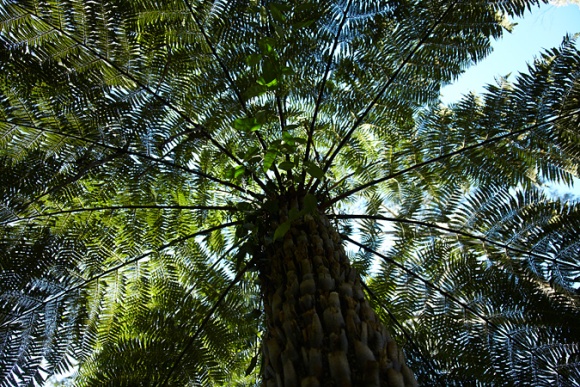 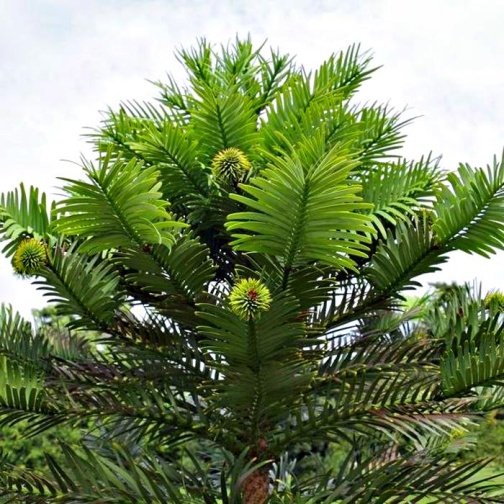 3.   4. 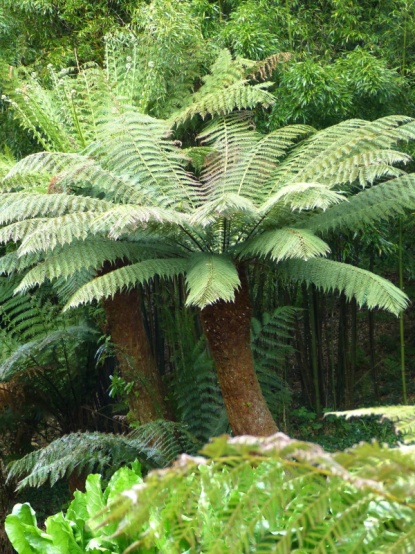 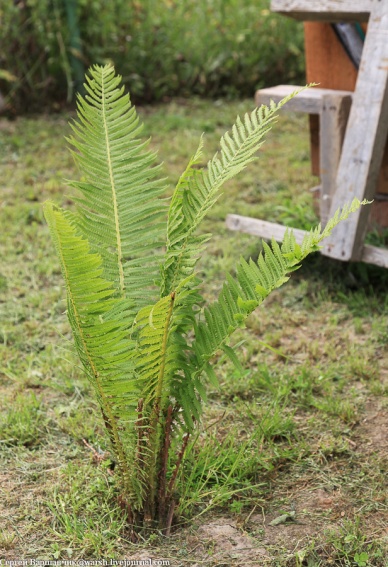 Воспитательная работа.- Посещение музея военной техники «Оружие Победы» (посещение музея доступно c помощью сервисов Яндекс Карты или Google Maps в панорамном режиме)- Видеоэкскурсия в краевой художественный музей им. Ф. А. Коваленко сайт: kovalenkomuseum.ru (фонд музея - произведения живописи, графики, скульптуры и декоративно-прикладного искусств) Тема занятияДата Используемая литератураМатериалы и оборудованиеРазнообразие растений. Самые древние растения.17.04.20Аквилева Г. Н. «Наблюдение и опыты на уроках биологии»Фотоматериалы.Растения морей и океанов.19.04.20Аквилева Г. Н. «Наблюдение и опыты на уроках биологии»Фотоматериалы.